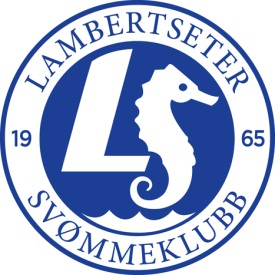 PÅMELDING TIL SVØMMEKURS FOR 3.TRINN PÅ Høyenhall AKTIVITETSSKOLE – høsten  2016Lambertseter Svømmeklubb tilbyr svømmekurs for barn som går på Høyenhall Aktivitetsskole.Kursoppstart 7. desember, siste kursdag 1 mars.Kurset vil gå en gang i uken, onsdager kl. 1440-1520 Maks 15 plasser, 3 instruktører. Kurset går over 10 uker.Det er ikke kurs i skolens ferier.Deltagerne vil deles opp i mindre grupper etter ferdigheter. Alle deltagerne må føle at det er trygt å gå ut i vannet og være komfortable med å dukke hodet under vann uten hjelpemidler (svømmebriller). For nybegynnere vil målet med kurset være at barna skal bli trygge i vann. De skal lære å flyte, gli, skape fremdrift (svømme crawl og rygg) i vannet og oppholde seg på dypt vann.For de som mestrer dette vil vi jobbe med at barna skal lære mer om crawl- og ryggteknikk, samt stup og vendinger.Barna vil bli fulgt av personalet fra Aktivitetsskolen til garderobe og tilbake til Aktivitetsskolen etter endt kurs.Pris pr. barn kr. 0, kursavgiften betales av AKS.  Påmelding skjer via linken overhttp://www.tryggivann.no/ab/meldpaakurs.aspx?kursid=52150&fortrinn=H%F8yenhall%20AKSFørstemann til mølla.Med vennlig hilsenCamilla MathiesenLambertseter SvømmeklubbE-post: Camilla@lsvk.noTlf.: 22 74 94 00 